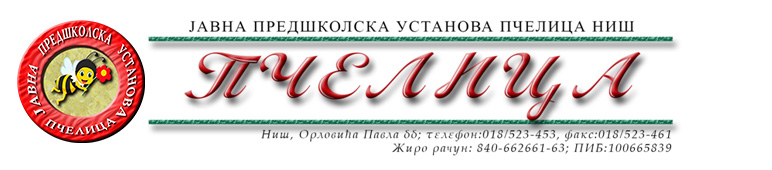 КОНКУРСНА ДОКУМЕНТАЦИЈА ЗА НАБАВКУ ДОБАРА – АМБАЛАЖА ЗА КОМЕРЦИЈАЛНУ ДЕЛАТНОСТ, КАРТОНСКА АМБАЛАЖА ЗА ПОТРЕБЕ КОМЕРЦИЈАЛЕОБРАЗАЦ ПОНУДЕ ЗА НАВАКУ ДОБАРА – АМБАЛАЖА ЗА КОМЕРЦИЈАЛНУ ДЕЛАТНОСТ, КАРТОНСКА АМБАЛАЖА ЗА ПОТРЕБЕ КОМЕРЦИЈАЛЕСПЕЦИФИКАЦИЈАРок важења понуде ________ дана (најмање 30 дана) од отварања понуда.Рок испоруке: ______ дана (не може бити дужи од 2 дана) од дана захтева Наручиоца.Рок плаћања: у року од 45 дана од дана доставања рачуна.У Нишу,   ____.____.2023.године      			       		ПОНУЂАЧМ.П.        	_____________________                                                                                      		(потпис овлашћеног лица)Под пуном материјалном и кривичном одговорношћу, као заступник понуђача, дајем следећуИ З Ј А В УПонуђач  _______________________________________из ____________________, у поступку  набавке добара –Амабалажа за комерцијалну делатност, Картонска амбалажа за потребе комерцијале, испуњава услове дефинисане конкурсном документацијом за предметну  набавку и то:да је регистрован је код надлежног органа, односно уписан у одговарајући регистар;да он и његов законски заступник није осуђиван за неко од кривичних дела као члан организоване криминалне групе, да није осуђиван за кривична дела против привреде, кривична дела против животне средине, кривично дело примања или давања мита и кривично дело преваре;да није изречена мера забране обављања делатности на снази у време објаве/слања позива за доставу понуде;да је измирио доспеле порезе, доприносе и друге јавне дажбине у складу са прописима Републике Србије или стране државе када има седиште на њеној територији;да је поштовао обавезе које произлазе из важећих прописа о заштити на раду, запошљавању и условима рада, заштити животне средине и гарантује да је ималац права интелектуалне својине;Да понуђач поседује важећи уговор са акредитованом лабораторијом за испитивање здравствене исправности производа. Ако понуђач није произвођач понуђених добара, уговор са акредитованом лабораторијом мора да поседује и произвођач/увозник предметних добара.Понуђач овом Изјавом, под пуном материјалном и кривичном одговорношћу потврђује  да је понуду у поступку набавке добара –Амбалажа за комерцијалну делатност, Картонска амбалажа за потребе комерцијале поднео потпуно независно и без договора са другим понуђачима или заинтересованим лицима.У Нишу,   ____.____.2023.године      			       		ПОНУЂАЧМ.П.        	_____________________                                                                                      		(потпис овлашћеног лица)                                                                                                                                                                       Број понуде Назив понуђачаАдреса седишта понуђачаОсоба за контактОдговорна особа/потписник уговораКонтакт телефонТекући рачун и назив банкеМатични бројПИБЕлектронска поштаРеднибројНазив добараЈед.мереКоличинаЦена по јед.меребез ПДВ-а Укупна цена безПДВ-а1.Трослојна кутија од трослојне валовите лепенке, димензија 340x262x170 mmком9.0002.Транспортна кутија за торту, трослојни микровалдимензије 450x300x120 mmком5.2003.Транспортна кутија за торту-шнит, трослојни микровалдимензије 370x170x120 mmком5.2004.Подметач за велику торту пресвучен полипропиленском силвер фолијомдимензија 440x300 mmком5.2005.Подметач за шнит торту пресвучен полипропиленском силвер фолијомдимензија 370x165 mmком5.2006.Транспортна кутија за пицу,Ф 27 трослојни микровалком2007.Картонски тањирићи 25/1,(хромо картон)димензије 180x115 mmпак1008.Транспортна кутија за 1 кг. колача са прозором на поклопцу, хромо картон димензије 235x235x45 mmком1.5009.Транспортна кутија за 0,5 кг. колача са прозором на поклопцу, хромо картон димензије 215x120x40 mmком1.50010.Алуминијумски овал за кетеринг 430*286ком20011.Алуминијумски овал за кетеринг 548*359ком200                                 Укупна цена без ПДВ-а                                 Укупна цена без ПДВ-а                                 Укупна цена без ПДВ-а                                 Укупна цена без ПДВ-аУкупан ПДВУкупан ПДВУкупан ПДВУкупан ПДВ          Укупна цена са ПДВ-ом          Укупна цена са ПДВ-ом          Укупна цена са ПДВ-ом          Укупна цена са ПДВ-ом